INDIAN INSTITUTE OF BANKING & FINANCE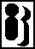 Recruitment of Faculty Members on Retainer BasisIndian Institute of Banking & Finance invites applications for the post of “Faculty Member” on Retainer Basis from retired Banking and Finance professionals as per the details given below.Area of Specialisation in one or more of the following areas:Treasury FunctionsRisk Management International Banking Trade Finance Capital Markets/Mutual Fund and Insurance  Law and ComplianceCentral BankingFinancial AdvisingInformation TechnologyEducational Qualification:Post Graduate/ CA/ICWA/CS and CAIIBDesirable QualificationMBA (Finance) or equivalent qualification.Essential ExperienceShould have held the position of Senior Management Grade and above in Banks / Financial Institutions Computer Savvy to work independentlyDesirable ExperienceExperience as Faculty in Bank/ Financial InstitutionPublished articles/booksJob Profile:Preparation/Vetting of course ware; Preparation/Vetting of Multiple Choice Questions Organising Seminars/ Conferences Assist in the publication work of the Institute Handling sessions in Training ProgrammesContribute to other academic activities of the Institute Liaisoning with academic/ training set-up of Bank/ Financial Institution. Age: 			  	Below 62 years Remuneration:Rs. 45,000/- per month (All inclusive. TDS as applicable)Working daysSince the post is on retainer basis, work for minimum 12 days (excluding intervening holidays) in a month is expected. In case the number of days of work is more than 12 in a month, the remuneration will be paid proportionately. Contract period:	The term of contract will be for two years. It is extendable for a further period of one year each time, up to the age of 65 years.How to ApplyApplication with full particulars such as name, address, date of birth, qualifications, experience, specialization, two references, passport size photo should be sent to the following e-mail id admin@iibf.org.in  on or before 31.1.2016The Joint Director (Per. & Admn.)Indian Institute of Banking and Finance, Kohinoor City, Commercial –II, Kirol Road, Kurla – West, Mumbai – 400 070. 